附件移动视频面试操作手册请扫描下方微信小程序码（或微信直接搜索“才选AI面试”），进入“才选AI面试”小程序。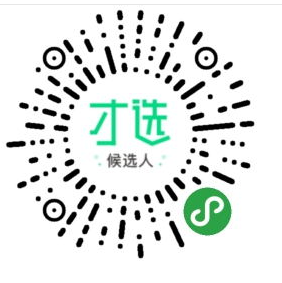 操作步骤：第一步，在面试时间段内，扫描上方小程序码（或微信直接搜索“才选AI面试”），进入“才选AI面试”小程序。输入本人报名手机号及面试邀请码，点击登录，进入视频面试流程。第二步，进入正式面试前，请点击“模拟练习”，熟悉面试流程。模拟练习不计入成绩。（仅在面试时间段内才允许进行模拟练习，即模拟练习是在登录之后的进行的，不是在登录之前进行的。）第三步，正式面试。点击“进入正式面试”按钮，系统启动自动录制模式，开始面试。请留意每道试题准备时间和答题时间。如果候选人选择提前结束答题，已经结束的试题不能再回翻，直接进入下一题答题。第四步，面试完成，点击“提交”按钮提交。如果未在面试时间段内主动提交，则面试时间结束后，系统将自动提交。注意事项：请注意阅读面试系统中的提示，答题期间请调大手机音量，保持网络信号稳定。如果中途有来电或者网络问题产生答题中断，重新进入小程序，系统从中断的题目开始继续计时。如遇技术问题，可联系在线客服，或致电（010）65181122转5850。